							Hej!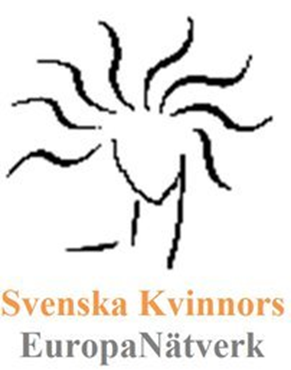 Nu tar vi nya tag i SKEN!Jämställdhet är  räddningen för EU – det ger optimism för EUs framtid!I EU:s vitbok från mars 2017 säger sig kommissionen vilja tänka nytt och inkluderande. Kvinnorna inom EU är potentialen för EU:s tillväxt och jämlikhet!SKEN 2017På årsmötet i april fastställdes SKENs omarbetade stadgar där bl.a. jämställdhetsfrågan införs efter att ha tagits bort 2010.Den nya styrelsen består av ordförande Cecilia Silfwerbrand, kassör Siw Wahrstedt och ledamöterna Gabriele Winai Ström och Charlotta Holmquist.Vid vårt konstituerande möte fastslog vi Skens inriktning de kommande åren.Medlemsaktiviteter :Middag/mingel med aktuella och inspirerande EU - och kvinnoprofiler tex Kristina Persson, Jenny Sonesson, Birgitta Olsson, Ann Linde, Birgitta Wistrand, Ebba Witt Brattström, Åsa Regnér, Tilde BjörforsAmbassadbesök hos EUs värdland, (Estland juli-dec 2917) gör tillsammans med Europarörelsen och PAN Europa. Estland är ordförandeland juli-december 2017.Bjuda in chefen för EIGE för att berätta och tydliggöra vad som händer inom jämställdhet i de olika medlemsländerna. EIGE – EU:s statistik institut för jämställdhet.Utveckla samarbete med ett bokförlag för att arrangera författarmöte n kring kvinnofrågor i nutid och historiskt. Teaterbesök på DramatenStudiecirkel hösten 2017 kring SKEN:s bok om Kvinnornas Europa. Start torsdagen den 28 september kl 18.00, Mäster Olofsgården, Svartmangatan 6, -StockholmInternationellt nätverksarbete.Ta initiativet till ett kvinnligt nätverk för Östersjöländerna. För närvarande är ett samarbete för fred mellan Östersjöländerna under utveckling. Östersjöfestivalen i Stockholm 21-29 augusti– för sångare och musiker i världsklass - firar 15 år 2017 med musik, miljö och ledarskap som ledstjärnor. Sken har mött kvinnliga parlamentariker med jämställdhetsperspektiv och fristående kvinnoorganisationer vid Jämställdhetskonferenserna i Malmö 2014, 2016 och i Örebro 2017 samt vid besök i Finland (Helsingfors) och Litauen (Vilnius). Vid de återkommande kontakterna har frågan om ett kvinnligt nätverk för Östersjöländerna väckts.Årets europé 2017.I samarbete med övriga Europaföreningar väljs varje år en person med rötter i Sverige och som verkar internationellt. Artisten, cirkusdirektören, och professorn Tilde Björfors utsetts till 2017 års svenska europé. Utnämningen ägde rum på Europadagen onsdagen 9 maj i Svenska Kommunförbundets lokaler.SKENs hemsida uppdatering (event och medlemsinbjudningar)Sedan ett år tillbaka ansvarar Amila Konjhodzic för vår hemsida.Gå gärna in på www.svenskakvinnorseuropanaetverk.se, e-post: info@svenskakvinnorseuropanaetverk.seFör EU-uppdatering se – www.europahuset-sverige@ec.europa.euHoppas Du vill satsa en årsavgift (150 sek) och komma på våra sammankomster!   Skens plusgiro: 44410322.Mycket välkommen !Med vänlig hälsning och trevlig sommar!Cecilia SilfwerbrandOrdförande i SKEN 2017.PS ett första möte i höst torsdag 5 oktober kl 18.00 Mäster Olofs gården. Alan Larsson berättar om sitt uppdrag av EU kommissionen om ”EUs- sociala pelare”!  Missa inte det!